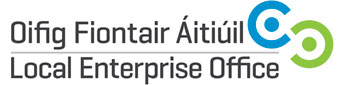 National Enterprise Awards 2017Eligibility Criteria Applicants must be current clients of the Local Enterprise Office (LEO) Louth or transferred to Enterprise Ireland within the last 12 months;All applicant businesses must employ ten or less employees;All applicant businesses must have been in receipt of direct LEO supports under one or more of the following interventions:Grant aidMentoring ProgrammeTrading Online Voucher SchemeParticipation on LEO Management Development Programme e.g. AccelerateMicroFinance Ireland SchemeTwo hard copies of the Application Form, a Business Plan, together with the most recent financial statements are MANDATORY. The following awards will be announced and presented at the County Louth Final on Friday March 17th 2017.Best Start Up Business Award Best Established Business AwardThe Innovation AwardOverall WinnerThe Overall Winner will go forward to represent County Louth at the National Final.   Judging for the National Finals will take place at the Hodson Bay Hotel, Athlone, Co. Roscommon on Tuesday 28th and Wednesday 29th March and Tuesday 11th and Wednesday 12th April, 2017.The National winners will be announced at an evening event on May 25th 2017 in The Round Room, Mansion House, Dublin City. There will be no short-listing this yearCLOSING DATE FOR APPLICATIONS IS 5.00pm FRIDAY FEBRUARY 17th 2017APPLICATIONS SHOULD BE ADDRESSED TO:Local Enterprise Office Louth - NEA AWARDSTown HallCrowe StreetDundalkCo. LouthPlease mark PRIVATE & CONFIDENTIAL 